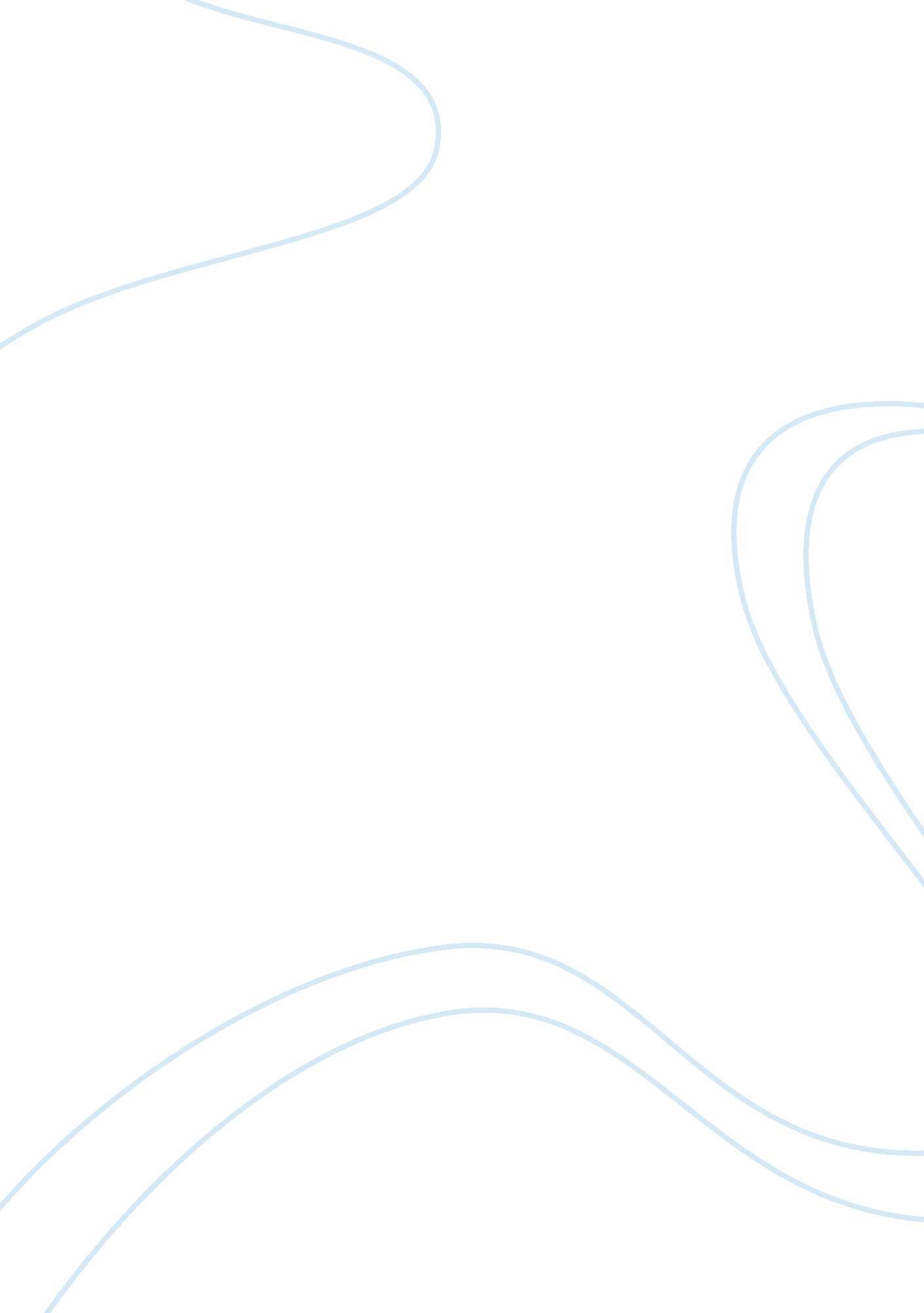 Life is short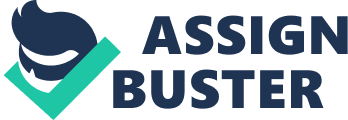 Life is Short - An Xbox Ad Ordinarily, once a human being is born, he is expected to die. Although not soon, he is believed to live a certain life span, meaning his life will eventually end. The X-box commercial illustrates how the life of a human being is like. It simply wants to show that eventually, a life that is brought on earth will not last a long time. 
Living a life that is bound to come to an end at any time may be enough. From the beginning, man is born naked. Ever since, man remains exposed to the truth that life is certainly bound to end. As he faces the world, man discovers the various emotions due to the different experiences that he goes through. These emotions shape his character, which helps him deal with the real world that is made up of different dynamics that he is yet to discover. Part of a man's life is to find out what the different compositions of life are. Furthermore, as he tries to discover the world, he learns from it. Man initially learns fear. He fears of being alone. He fears the world as it engulfs him into a myriad of rationally opportunistic human beings like him. These people are exactly just like him who wants to find their place in the world. However, once man learns how to deal with the different circumstances that are naturally existent on earth, he no longer fears. He finds comfort and excitement upon realizing his ability to interact. With his ability to maintain a harmonious relationship with other human beings, he discovers the different ways of how to make his life exciting. Man learns to have fun. It is at this point when he forgets the reality that sooner or later his happiness will have to end. The attention that he gets from the world and the unlimited pleasure that it gives him feels like a drug that makes him yearn for more wealth and power. As such, he does not realize how his life had gone by so fast. More often than not, it is too late when he finally realizes once more that his life will soon come to an end. Yet again, since life is a cycle, he begins to fear once more. As other human beings start to depart, the fear grows more. As he ages, he loses the power that he had spent his entire lifetime creating and the wealth that he words too hard to build starts to diminish, thus the society begins to lose interest in him. Man goes back to being alone, as he has been when he was born. 
Life offers a variety of choices. With the help of science and its application, there are many ways in which human beings can enjoy a more comfortable life. There are many ways in which man can make his life more fun and exciting. On the other hand, due to the fact that man's life will eventually come to an end, and soon so to speak, his ability to experience these excitements are limited. It is man's responsibility to make a living. He needs to work and feed himself to sustain life. Without such, he would not be able to enjoy the pleasures of life. However, with his acquired knowledge about the world and its components, along with the discovery that science can make some things possible, man is somehow able to put off, if not prevent, his destiny. This is just how far science and technology could do to his life. It can only delay death and not avoid it. 
Other than the life that each human being has now, there is no other alternative as to how it would be. Although man has acquired tremendous knowledge about the physical world, until now, he has not as yet found another way in which man can live his life other than how he does at present. Man can only maximize the limited time that he has to spend in the world. He can only either makes life more exciting and fun or he can live as miserable as by simply craving for more wealth and power. Man could not deny the fact that there is no other way to live his life but to end it eventually. It is just a matter of choice where he can make it more meaningful. As human beings brought out in the world of different opportunities - excitement, learning, and dreams, one can only choose the manner in which he can live his life. There is no other possible way than to live it as it should have, and end it like any other human kind. 
Reference: 
Life Is Short Xbox Commercial. 2009. Retrieved from 
http://www. youtube. com/watchv= Q5vSuSI6lJM on November 30, 2009. 